Ясыревский отдел	МБУК ВР «МЦБ» имени М.В. Наумова«Учитель, ученик, школа» 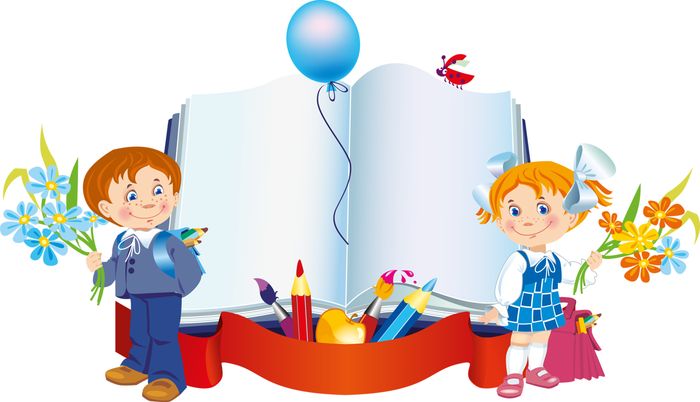 Подборка книг.Составитель:                                                                                             библиотекарь 2 категорииЯсыревского отдела                                                                                              МБУК ВР «МЦБ» им. М.В. НаумоваОдарчук Л.А.х. Ясырев.2021г. 